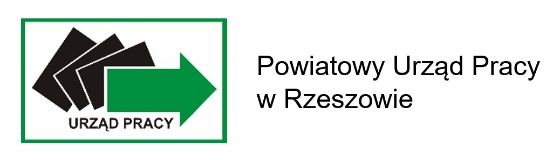 Załącznik nr 10Oświadczenie wypełnia pracodawca, który ubiega się o środki na kształcenie ustawiczne w ramach Priorytetu nr 4wsparcie kształcenia ustawicznego w zakresie umiejętności cyfrowych Oświadczam, że posiadanie konkretnych umiejętności cyfrowych, które objęte są tematyką wnioskowanego kształcenia ustawicznego, jest powiązane z pracą wykonywaną przez uczestnika/ów objętego/ych wsparciem w ramach w/w priorytetu.Świadomy odpowiedzialności karnej wynikającej z art. 297 § 1 ustawy z dnia 6 czerwca 1997 r. - Kodeks karny (Dz. U. z 2024 r. poz. 17) oświadczam, że informacje zawarte w dokumencie są zgodne z prawdą, co potwierdzam własnoręcznym podpisem.   ............................			    		         .................................................................        (data)				                                       (podpis pracodawcy lub osoby upoważnionej                            				                                             do reprezentowania pracodawcy)	   LpImię i nazwiskoUzasadnienie celowości posiadania konkretnych umiejętności cyfrowych objętych tematyką wnioskowanego szkolenia oraz wskazanie ich powiązania z pracą wykonywaną przez osobę kierowaną na szkolenie1.2.3.